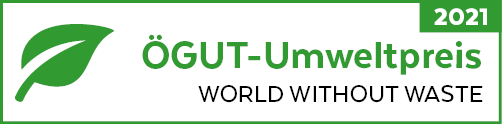 Leitfaden für die ProjekteinreichungBitte einfügen……………………………………………………………………………………………………………………….………………….ProjekttitelBitte einfügen……………………………………………………………………………………………………………………………………………Eingereicht von DREI BITTEN AN SIEGeistiges Eigentum ist kostbar! Bitte übermitteln Sie uns zu allen Fotos, Grafiken etc. auch das Copyright.Machen Sie uns das Leben leicht! Übermitteln Sie Ihre Einreichung in Word oder als pdf gespeichert – bitte NICHT einscannen! Beschreiben Sie Ihr Projekt auf maximal 4 Seiten in diesem Dokument! Eine durchgängig gleiche Struktur und eine überschaubare Länge erleichtert der Jury das Lesen vieler Einreichungen in kurzer Zeit. Kurzbeschreibung des Projekts (max. 500 Zeichen)Inhalte des Projekts a. Ausgangssituation und Ziele des Projekts: Worin besteht die Verbesserung?b. Wie wird diese Verbesserung erreicht? Welche Maßnahmen wurden bereits umgesetzt?c. Ergebnisse (konkrete Ergebnisse, die am Ende des Projekts vorliegen), mit dem Fokus auf: quantitative Darstellung von Emissionsreduktionen, vermiedene Transporte, vermindertem Rohstoffeinsatz etc. Übertragbarkeit der Maßnahme/n auf andere Betriebe – Potenziale, RealisierbarkeitInnovationsgehalta. Stand der Technikb. Verbesserungen und Vorteile gegenüber dem Ist-Stand (was ist die entscheidende, innovative Weiterentwicklung)Beitrag zur Nachhaltigkeit a. Ökologische Effekte (bspw. verstärkter Einsatz von biogenen statt fossilen Rohstoffen, höhere Recyclingquote entlang der gesamten Produktionskette, Maßnahmen zur Materialrückführung; bitte geben Sie nach Möglichkeit auch quantifizierbare Einsparungen bzw. Potenziale an)b. Wirtschaftliche Effekte (bspw. Erhöhung der Wettbewerbsfähigkeit, Steigerung regionaler Wertschöpfung, neue Exportchancen); bitte geben Sie nach Möglichkeit auch Umsetzungs- und Marktpotenziale an c. Soziale Effekte (bspw. Sicherung von Arbeit und Lebensqualität, Reduktion von Gesundheitsbelastungen, Erhöhung der Arbeitsplatzqualität, Steigerung der Chancengleichheit)Projektkonsortium (Projektbeteiligte und ihre Rollen)Weitere wichtige Aspekte des ProjektszB geplante Weiterentwicklungen, Öffentlichkeitswirkung, Referenzen o.ä.